Título del PósterTitle Nombre Apellidos autor/a 1 1Nombre Apellidos autor/a 2 2Nombre Apellidos autor/a 3 3....1 Institución autor/a 1, País (Bell MT, 10)2 Institución autor/a 2, País (Bell MT, 10)3 Institución autor/a 2, País (Bell MT, 10)Email autor/a de correspondenciaResumenDescriptores: Palabra clave 1; Palabra clave 2; Palabra clave 3; Palabra clave 4; Palabra clave 5. Incluir 5 palabras clave recogidas en el Thesaurus ERIC o el Tesauro de la UNESCO. AbstractKeywords: Keyword 1; Keyword 2; Keyword 3; Keyword 4; Keyword 5. Incluir la traducción aportada por el Thesaurus ERIC o el Tesauro de la UNESCO de cada una de las 5 palabras clave elegida.Título de Nivel 1 Lorem ipsum lorem ipsum lorem ipsum lorem ipsum lorem ipsum lorem ipsum lorem ipsum lorem ipsum lorem ipsum lorem ipsum lorem ipsum lorem ipsum lorem ipsum lorem ipsum lorem ipsum lorem ipsum lorem ipsum lorem ipsum lorem ipsum lorem ipsum lorem ipsum lorem ipsum lorem ipsum lorem ipsum lorem ipsum lorem ipsum lorem ipsum lorem ipsum lorem ipsum lorem ipsum lorem ipsum lorem ipsum lorem ipsum lorem ipsum lorem ipsum lorem ipsum lorem ipsum lorem ipsum (figura 1). 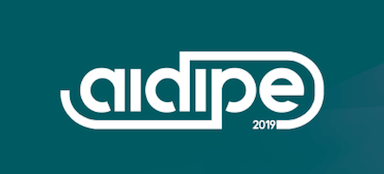 Figura 1. Título de la figura Fuente: Incluir la fuente de la figura. Título de Nivel 2Lorem ipsum lorem ipsum lorem ipsum lorem ipsum lorem ipsum lorem ipsum lorem ipsum lorem ipsum lorem ipsum lorem ipsum lorem ipsum lorem ipsum lorem ipsum lorem ipsum lorem ipsum lorem ipsum lorem ipsum lorem ipsum lorem ipsum lorem ipsum lorem ipsum (cuadro 1).Cuadro 1. Título del cuadroFuente: Incluir la fuente del cuadro. Lorem ipsum lorem ipsum lorem ipsum lorem ipsum lorem ipsum lorem ipsum lorem ipsum:Lorem ipsum lorem ipsum lorem ipsum lorem ipsum lorem ipsum lorem ipsum lorem ipsum lorem ipsum lorem ipsum lorem ipsum lorem ipsum lorem ipsum lorem ipsum lorem ipsum lorem ipsum lorem ipsum lorem ipsum lorem ipsum lorem. Título de Nivel 3Lorem ipsum lorem ipsum lorem ipsum lorem ipsum lorem ipsum lorem ipsum lorem ipsum lorem ipsum lorem ipsum lorem ipsum lorem ipsum lorem ipsum lorem ipsum lorem ipsum lorem ipsum lorem ipsum lorem ipsum lorem ipsum lorem ipsum lorem ipsum lorem ipsum.Lorem ipsum lorem ipsum lorem ipsum lorem ipsum lorem ipsum.Lorem ipsum lorem ipsum lorem ipsum lorem ipsum lorem ipsum.Lorem ipsum lorem ipsum lorem ipsum lorem ipsum lorem ipsum.ReferenciasSiga las normas APA (6ª edición) para las referencias. Siga las normas APA (6ª edición) para las referencias. Siga las normas APA (6ª edición) para las referencias. Título en versales y negrita Título en versales y negrita Lorem ipsumLorem ipsum lorem ipsum lorem ipsum lorem ipsum lorem ipsumLorem ipsumLorem ipsum lorem ipsum lorem ipsum lorem ipsum lorem ipsumLorem ipsumLorem ipsum lorem ipsum lorem ipsum lorem ipsum lorem ipsumLorem ipsumLorem ipsum lorem ipsum lorem ipsum lorem ipsum lorem ipsum